Положение является официальным приглашениемПоложение XIV Международного многожанрового заочного конкурса талантов для детей и взрослых «Творческая вселенная»      Учредители и организаторы конкурса: АНО Центр развития культуры и талантов «ВЕРШИНА ТВОРЧЕСТВА».Конкурс проходит при информационной поддержке Департаментов культуры, Управлений по культуре, Администраций по культуре всех субъектов РФ.     Приглашаем дошкольников, школьников, педагогов, учителей, воспитателей, студентов музыкальных и театральных вузов, учащихся начальных, средних  и  средне – специальных, высших  учебных заведений, работников учреждений культуры, участников художественной самодеятельности, авторов-исполнителей и всех желающих, принять участие в  XIV Международного многожанрового заочного конкурса талантов для детей и взрослых «Творческая вселенная»Специальная номинация  конкурса:  1. «Славься Отечество наше свободное!» к 105-летию  со дня рождения  Сергея Владимировича Михалкова ( автора текста Государственного гимна).К участию в конкурсе-фестивале приглашаются творческие коллективы и отдельные исполнители. Возраст не ограничен. Конкурсная программа свободная. Участие в конкурсе добровольное.                                                    Номинации конкурса1.Вокал.
Направления номинации: эстрадный вокал, академический вокал, хоровое пение (академическое, народное, эстрадное), народный вокал (в том числе фольклор и этнография), театр песни, патриотическая песня, джаз, авторская песня, кавер - версия; Рок-вокал, эстрадный вокал на национальном языке, народный вокал на национальном языке.2. Инструментальный жанр.Направления номинации:  фортепиано (соло, ансамбль),  струнные смычковые инструменты (соло, ансамбль), духовые и ударные инструменты (соло, ансамбль, оркестр),  русские народные инструменты (соло, ансамбль, оркестр), национальные инструменты (соло, ансамбль, оркестр). 3. Художественное слово или театральное действо.Направления номинации: проза, поэзия, сказ, литературно-музыкальная композиция, драматический театр, мюзикл, кукольный театр, театрализованные действа и обряды, театральные миниатюры, театр теней, театр мимики и жеста.4. Авторская работа.
Направления номинации: музыка к песне (ноты, ЖЕЛАТЕЛЬНО ИСПОЛНЕНИЕ ИЛИ ФОНОГРАММА), нотные сборники (инструментальные, песенные. ЖЕЛАТЕЛЬНО ИСПОЛНЕНИЕ ИЛИ ФОНОГРАММА любой мелодии из сборника), сценарии музыкальных постановок, мероприятий, концертов, литературно-музыкальные произведения (тематический вечер, музыкальный спектакль, мюзикл и т.п.), текст песни, (если на родном языке - ЖЕЛАТЕЛЬНО ИСПОЛНЕНИЕ и перевод), авторское стихотворение (цикл, тематическая подборка, сборник).5.Хореография.                                                                                                                Направления номинации: детский танец (для возрастной категории до 8 лет.), классический танец, народный стилизованный танец, народный танец – этнический, народный, характерный. Танцы разных национальностей, с выдержкой стиля, техники и музыки; стилизованный танец – исполнение народных танцев в современных обработках; спортивно-эстрадный танец – сочетание хореографии, акробатики, гимнастики; эстрадный танец – традиционные эстрадные характерные танцы, диско, смешанный стиль; современный танец – афро, модерн, неофолк с выдержкой стиля и техники, неоклассика; свободная пластика; сценический бальный танец; танцевальное шоу – в этой номинации возможно использовать вокал (он не оценивается как отдельная номинации), цирковые трюки, любые световые эффекты, и т.д. Костюм выступает как дополнительный эффект в шоу; уличные танцы – Locking, Popping, Hip-Hop, House, Break-Dance, Crump, Whacking, Vogue, Street Jazz, Dancehall, C-Walk, Electro.7. Декоративно-прикладное творчество и Изобразительное Искусство. Направления номинации: пластика, бумагопластика, тестопластика; бисероплетение; вышивка; макраме; изделия из природных материалов; валяние; флористика; роспись по стеклу; гобелен; мозаичные работы, инкрустация, и т.д. любые работы, выполненные своими руками, живопись, графика (масло, акрил, гуашь, акварель, ручка, тушь, монохромная гуашь, монохромная акварель, пастель и т.п.), фотоискусство, композиция и т.д.8. Оригинальный жанр и цирковое искусство.                                                      Клоунада, пантомима, пародийный жанр, акробатика, эквилибр, жонглирование, гимнастические номера, иллюзионные номера.9.Театр мод.                                                                                                      Направления номинации: театры мод с коллекциями на свободную тему, народный костюм, народно – стилизованный костюм, современный костюм, дизайн аксессуаров.Правила участия:       Кто может принять участие. Выбор номинаций. Сколько работ можно предоставить.
Участниками конкурса могут быть самостоятельные исполнители, профессиональные и самодеятельные вокальные и вокально-инструментальные ансамбли, хоровые коллективы, музыкальные театры.Так же принять участие в конкурсе могут дошкольники, школьники, педагоги, учителя, воспитатели, студенты музыкальных и театральных вузов, учащиеся начальных, средних и средне-специальных учебных заведений искусства и культуры, работники учреждений культуры, участники художественной самодеятельности, авторы-исполнители и т.д.
Каждый участник может принять участие в любом количестве номинаций. На каждую работу заполняется отдельная заявка.    Номинация «Дебют» в любой из вышеперечисленных номинациях (например, Эстрадный вокал: Дебют)- для солистов и коллективов, которые впервые участвуют    в конкурсах.    Временные рамки текущего конкурса.
Работы на  XIV  Международного многожанрового заочного конкурса талантов для детей и взрослых «Творческая вселенная» принимаются с 28 марта  2022г.  по 18  апреля  2022 г. (включительно).  Итоги конкурса будут опубликованы на сайте: http://vershinatvorchestva.ru  22 апреля 2022 г. Дипломы будут рассылаться участникам только по электронной почте, указанной в заявке  по  26 апреля  2022г.   Орг. комитет оставляет за собой право изменить сроки проведения конкурса (продлить или сократить), но не более 10 дней от установленных.                                       Если до 27  апреля  2022г.  вам не поступили дипломы участников –уточняйте о причине отсутствия у куратора конкурса.       Как принять участие. Уведомление о получении материалов.
1. Выберите номинацию из списка выше.
2. Заполните заявку (скачайте бланк заявки в письме рассылке) (формат Excel).                                                                                                                            3. Вашу конкурсную программу (видеофайл, тексты и т.д., до 300 Mb), заполненную заявку к каждой работе, копию квитанции оплаты оргвзноса (как оплатить участие смотрите ниже) отправьте в Оргкомитет конкурса по электронной почте vershina1.org@mail.ru. Приветствуются работы по ссылкам на Ютюб.  Работы, превышающие указанный лимит, выставляются на конкурс по договоренности с оргкомитетом.  Видеофайл или ссылка должны быть обязательно подписаны: ФИО конкурсанта или название коллектива.4. При подаче конкурной заявки через сайт  http://vershinatvorchestva.ru, конкурсный материал и подтверждение оплаты высылаются на электронную почту vershina1.org@mail.ru. Конкурсный материал (театральное действо, музыкальные и литературные композиции и т.д.), продолжительностью более 10 минут, принимаются ТОЛЬКО ссылкой в Ютюбе. При отправке работ по электронной почте участники получают уведомление о получении материалов. Если в течение 72 часов такое уведомление вам не поступило –уточните о получении конкурсного материала!!   Требования к конкурсным материалам участников.
К каждой заявке прикрепляется одна работа, на следующие работы оформляются отдельные заявки и оплачиваются отдельно. Видеофайлы принимаются на конкурс в любом формате. Конкурсная программа свободная. Видео не должно содержать элементы монтажа, желательна съемка выступления на сцене при общем свете без применения дополнительных световых эффектов. Для представителей номинации «инструментальный жанр» важно, чтобы были видны руки исполнителя (пианиста, аккордеониста, баяниста, домриста и т.д.). Видео низкого качества, видео, снятое «трясущейся рукой», просматриваться не будут. Запрещается выступление вокалистов под фонограмму «плюс». Запрещается использование фонограмм, где в бэк-вокальных партиях дублируется основная партия солиста. Для авторов-исполнителей песен на собственные стихи обязательным является предоставление в Оргкомитет текстов, предлагаемых на конкурс.К каждой заявке по ДПИ и ИЗО прикрепляется одна работа в одной технике или направлении (одна-три фотографии с разных сторон для объёмных работ  и краткое описание процесса изготовления с обязательным указанием размеров работы (что сделано самостоятельно, что приобретено в магазине). Присылаемый материал является конфиденциальным, предоставляется для просмотра только членам жюри и оргкомитету.  Как оцениваются материалы.
Члены жюри оценивают выступления участников по 10-балльной системе. При выставлении оценок выводится средний балл по критериям оценочного листа. Максимальное количество баллов – 10. По количеству набранных баллов конкурсантам присуждаются следующие звания:                                                                   Лауреат Гран-при – 10 баллов ;                                                                                    Лауреат 1 степени: 9 баллов;                                                                                           Лауреат 2 степени: 8 баллов;                                                                                                      Лауреат 3 степени: 7 баллов;                                                                                                     Дипломант 1 степени: 6 баллов;                                                                                           Дипломант 2 степени: 5 баллов;                                                                                        Дипломант 3 степени: 4 балла.     Решения жюри, оформленные сводными ведомостями, окончательны.  Пересмотру и обжалованию не подлежат.                                                                                                  Оргкомитет не несет ответственности  за выставление оценок   членами жюри и присуждение звания участникам.
      На конкурсе применяется не соревновательный, а квалификационный принцип оценки конкурсной программы.
     Члены жюри:Лёзина Людмила Геннадьевна (РФ, г. Тюмень).   Дирижер хора, дирижер симфонического оркестра студентов ТГИК, кандидат педагогических наук, доцент кафедры оркестровых инструментов ТГИК. Лауреат Международных, Всероссийских и Региональных конкурсов хорового исполнительства, симфонического исполнительства, педагогического мастерства.Коваленко Егор (РФ,  г.Москва).  Педагог кафедры Хореографии и пластических дисциплин  Института имени Народного артиста СССР И.Д.Кобзона. Педагог профессиональной школы современной сценической хореографии «Арабеск» г.Москва.  Проходил обучение у таких педагогов как Лиса Рейс (США), Сьюзан Бэнтли (Бельгия),  BRU VIDAL (Испания) и др. Принимал участие в Международных конгрессах и фестивалях по современному танцу таких как  IFMC (Беларусь), На грани (Екатеринбург). Национальная театральная премия «Золотая Маска» (г.Москва). Обладатель диплома «Лучшая балетмейстерская работа»  IV национального танцевального конгресса (Россия г.Сочи).                                                         Риедон ван ден Берг (Нидерланды)
Художественный руководитель международной танцевальной компании Skandalisi Dance. Преподаватель Гуманитарного Университета  (г. Екатеринбург). Выпускник ArtEZ Institute of the Arts в Археме (Нидерланды). Как хореограф и педагог работал в России, Италии, Нидерландах, Великобритании, Германии, Испании, Мексике и Швеции. Сотрудничал с Rezgui Company (Нидерланды), Norrdans (Швеция), WArd/waRD с Анн ван ден Брук (Нидерланды, Бельгия), театром "Провинциальные танцы" (Россия). Приглашенный член жюри всероссийских и международных конкурсов и фестивалей.Рикардо Оливейра (Бразилия, Рио де Жанейро).
Танцор, основатель школы капоэйра и самбы в Рио де Жанейро, солист бразильского шоу Amazonas, участник карнавала в Рио де Жанейро.  Призер, лауреат международных конкурсов.Соловьева Светлана Владиславовна (РФ, г. Тюмень). Актриса театра и кино, хореограф-постановщик, ведущая «Радио 7», главный режиссер Лицейского театра студии "Кислород".Барданова Наталья Николаевна (РФ г. Тюмень). Педагог высшей категории. Неоднократный Гран - при Международных, Всероссийских конкурсов, Лауреат Президентской премии в сфере "Образование", экс - солистка вокал - группы "Санрайз" (ТОФ). Мелентьева Анна Николаевна (РФ  г. Тюмень). Преподаватель высшей квалификационной категории по дисциплинам: рисунок, живопись, композиция, художник декоратор, дизайнер интерьера.  Образование – высшее - Уральская государственная архитектурно-художественная академия по специальности "Дизайн". Стаж педагогической работы - 21 год Цветков Алексей Владимирович (РФ, г.Тюмень). Педагог по эстрадному, джазовому вокалу, лауреат Всероссийских и Международных вокальных конкурсов; Призер Международного конкурса "Славянский Базар", дважды участник Детского Евровидения; солист группы "Робинзон".Ким Павел Петрович (РФ, г. Тюмень). Преподаватель высшейквалификационной  категории специальных дисциплин  и мастер производственного обучения по специальностям: резчик и изготовитель художественных изделий из дерева и бересты, мастер столярно-плотничных и паркетных работ, по  укладке художественного паркета, интарсии, инкрустации, художественной отделке деревянных домов, мастер столярно-мебельного производства. В 2001 году за долголетний и добросовестный труд по подготовке квалифицированных рабочих кадров награжден Почётной Грамотой Министерства Образования Российской Федерации.Семешко Наталья Анатольевна (РФ, г.Тюмень).  Директор колледжа искусств Тюменского института культуры. Заведующий кафедрой вокального искусства ТГИК, доцент кафедры. Куратор УМЦ по направлению «Вокальное искусство». Образование: Уральская государственная консерватория им. М.П. Мусоргского, специальность «Вокальное пение»; аспирантура Уральской государственной консерватории им. М.П. Мусоргского. Соколов Павел Александрович  (РФ, г.Москва). Российский эстрадный певец и танцор. Экс-солист  группы «На-На».  В составе группы 10-кратный обладатель премии «Овация». Награжден орденом Александра Невского.Рытикова Юлия Борисовна (РФ, г.Тюмень). Старший преподаватель кафедры актерского искусства ТГИК. Актриса театра и кино ( выпускница Всероссийского Государственного института кинематографии г.Москва). Победитель Берлинского Международного конкурса «Золотой ключик».Друца Елена Александровна  (г. Тюмень)  Артистка Союзгосцирка, воздушная гимнастка. Лауреат "Премии Ленинского комсомола в жанре циркового искусства".  Режиссер массовых праздников. Руководитель народного циркового коллектива «Юность» дворца культуры «Нефтяник».Градация оценок:
Лауреат Гран-при – 10 баллов ;                                                                                    Лауреат 1 степени: 9 баллов;                                                                                           Лауреат 2 степени: 8 баллов;                                                                                                      Лауреат 3 степени: 7 баллов;                                                                                                     Дипломант 1 степени: 6 баллов;                                                                                           Дипломант 2 степени: 5 баллов;                                                                                        Дипломант 3 степени: 4 балла. Все исполнители оцениваются жюри отдельно. Итоги конкурса по всем номинациям подводятся с учетом следующих возрастных категорий:
Возрастные категории: Солисты и индивидуальные участники: 5-7 лет; 8-10 лет; 11-13 лет; 14-17 лет; 18 и старше; 30 лет и старше; 50 лет и старше; группа «Профессионал».Коллективы: до 9 лет; 10-14 лет: 15-17 лет; 18 и старше; 30 и старше; 50 и старше, «Учитель-ученик».Хоры: до 9 лет: до 14 лет; до 18 лет; до 30 лет; старше 30 лет.Смешанная группа (коллективы, в которых участники основной возрастной категории составляют не менее, чем 80% от общего числа)В каждой номинации может быть до 20% участников из другой возрастной группы.Критерии оценки.
 Вокал:
- уровень владения техникой вокала (отсутствие фальши в голосе, чистота исполнения всего произведения, чистота интонации, диапазон голоса),
- подбор и воплощение художественного образа в исполняемом произведении (артистизм, эстетика костюмов и реквизита),
- соответствие репертуара исполнительским возможностям и возрасту исполнителя;
- для дуэтов и ансамблей – слаженность, спетость.
Авторская песня:
- соответствие конкурсного материала заявленной возрастной категории,
- качество стихотворного текста,
- удобство и красота мелодии, гармонизация,
- владение техникой вокала.
Хоровое пение:
- музыкальность, художественная трактовка музыкального произведения,
- чистота интонации и качество звучания,
- сложность репертуара,
- соответствие репертуара исполнительским возможностям и возрастной категории исполнителя.
Инструментальный жанр:
- уровень владения музыкальным инструментом (качество звукоизвлечения, музыкальный строй, чистота интонации),
- уровень владения техникой исполнения (качество постановки игрового аппарата, ритмичность, штрихи, приёмы игры, аппликатура),
- музыкальность (выразительность исполнения музыкального произведения, артикуляция, стиль, нюансировка, фразировка),
- эмоциональность исполнения музыкального произведения (агогика, трактовка, характерные особенности исполняемого произведения),
- артистичность, эстетичность (эстетика внешнего вида, артистизм),
- для ансамблей - сыгранность.
Художественное слово:
- полнота и выразительность раскрытия темы произведения,
- артистизм, раскрытие и яркость художественных образов, исполнительский уровень, дикция,
- сложность исполняемого произведения,
- соответствие репертуара возрастным особенностям исполнителей.
Авторская работа:
- художественная ценность произведения,
- яркость и выразительность произведения,
- соответствие заявленному жанру,
- оригинальность общего замысла, авторская индивидуальность,
- для поэтических произведений: наличие размера, рифмы, художественных образов и смысла,
- для музыкальных произведений: грамотное оформление партитуры, нотного сборника,
- для сценариев и литературно-музыкальных произведений: композиционная и стилистическая стройность, продуманность, логичность построения сценария,
- единство формы и содержания произведения,
- тонкость восприятия, чувство стиля, художественный вкус.                   Хореография:                                                                                                 Исполнительское мастерство, техника исполнения движений, уровень владения техникой, школа (чистота исполнения технических приемов, ритмический рисунок); - Сценический образ, подбор и воплощение художественного образа в исполняемом произведении (культура исполнения, артистизм, синхронность, эстетика костюмов и реквизита);Соответствие репертуара возрастным особенностям исполнителей; Качество музыкального сопровождения, композиционное построение номера (соответствие постановки и музыки, интеллектуально-духовный уровень текста музыкального сопровождения); Качество постановки (владение сценическим пространством, рисунок); Сыгранность, слаженность (для коллективов);                                                Декоративно-прикладное творчество и изобразительное искусство:                          - художественный уровень мастерства, владение выбранной техникой (уровень техники исполнения, качество изготовления, сложность изготовления, объем работы). Техническая эстетика, дизайн (эстетический вид изделия, оформление изделия). Художественная выразительность (единство стилевого, художественного и образного решения изделия.). Творческий подход к выполнению работы (оригинальность замысла, его художественное воплощение, использование народных традиций, приемов, цветовое и композиционное решение работы, новаторство, авторская уникальность), наличие своего творческого почерка; соответствие работы возрасту автора.                                                                        Дебют (во всех номинациях) для тех, кто, первый раз участвует в конкурсе.                   Что получают участники.
Обладатели гран-при получают кубок (доставка кубка за счёт получателя) и  Сертификат-приглашение на бесплатное участие в одном из проектов АНО ЦРКиТ «ВЕРШИНА ТВОРЧЕСТВА» (действие до 31 декабря 2022 г.) .Обладатели гран-при, лауреаты, дипломанты получают именные Дипломы (на солиста или коллектив). Участники получают отдельные дипломы (грамоты) за каждую номинацию. Например, если участник принял участие в трех номинациях, то он получит три диплома (грамоты). Руководители (педагоги, воспитатели, родители) могут получить собственное именное благодарственные письмо за руководство при выполнении работы за участие в конкурсе. Диплом (грамота) могут быть персональными (каждому участнику или руководителю) или коллективным (один диплом на коллектив). Дипломы высылаются в электронном варианте. По отдельному соглашению возможна отправка оригиналов почтой России с оплатой участником.Дипломы и грамоты содержат:
- фамилию, имя, возраст участника (участников);
- название коллектива (если есть);
- образовательное учреждение участника (если указали в Регистрационном бланке): тип, номер, название образовательного учреждения;
- место расположения образовательного учреждения или место жительства (если сведения об образовательном учреждении не указали в Регистрационном бланке): край, область, населенный пункт;
- фамилию, имя, отчество руководителя (если есть);
- результат участия в конкурсе: гран-при, лауреат (I, II, III степени),                       дипломант  (I, II, III степени);
- наименование номинации, в которой принято участие;
- дату проведения конкурса;
- подпись жюри;
- печать организатора конкурса.Участие в конкурсе – платное. Для солистов и индивидуальных участников (персональный диплом):
- 450 рублей в любой номинации.Для дуэтов (диплом один на коллектив):                                                                                 - 550 рулей  за коллективДля коллективов (диплом один на коллектив):
- 750 рублей ( 3-5 человек)Для коллективов (диплом один на коллектив):
-900 рублей (6-10 чел.)Для коллективов (диплом один на коллектив):
-1100 рублей (11-15 чел.)Для коллективов (диплом один на коллектив):
-1300 рублей (свыше 15 чел.)Для руководителей  (педагоги, воспитатели, родители), желающих получить собственный именной диплом за руководство при выполнении работы, оплачивают        -   250 рублей.Письменный анализ представленной конкурсной программы, рекомендации по усовершенствованию мастерства участника от жюри конкурса - 600 руб. Конкурсный материал, продолжительностью более 30 минут (для номинации "Театральное действо"), оплачивается в двойном размере.По желанию участника возможно приобрести наградной материал. (по заявке куратору).Организационный взнос может быть оплачен удобным для вас способом: по QR-коду через мобильное приложение любого банка,  через Сбербанк-онлайн по вводу ИНН организации, банкомат, отделения банка, приложение телефона Вашего банка и др.Реквизиты для оплаты конкурсного взноса:                         8-982-930-43-04  Ирина (куратор данного конкурса)E-mail: vershina1.org@mail.ru для отправления заявок. Наш сайт: http://vershinatvorchestva.ru  Руководителям ДК, образовательных учреждений, управлений, комитетов, отделов культуры, творческих коллективов, частных школ, творческих студийУтверждаю__________директор АНО ЦРКиТ «ВЕРШИНА ТВОРЧЕСТВА» Л.М. БлиндареваАвтономная некоммерческая организация Центр развития культуры и талантов «ВЕРШИНА ТВОРЧЕСТВА»ИНН7203346543КПП720301001 ОГРН 1157232021781Расчетный счет: 40703 810 1 9514 0000003Кор./счет 30101810200000000903Уральский филиал ПАО "РОСБАНК" БИК 046577903Назначение платежа: взнос за конкурс «Творческая вселенная» ФИО-участника или название коллектива, номинацию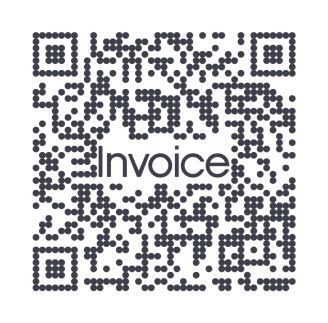          Желаем вам вдохновения, веры в свои силы и творческих успехов!